RESOLUTION NO.__________		RE:	CERTIFICATE OF APPROPRIATENESS UNDER THE			PROVISIONS OF THE ACT OF THE 			LEGISLATURE 1961, JUNE 13, P.L. 282 (53			SECTION 8004) AND BETHLEHEM ORDINANCE NO.			3952 AS AMENDED.		WHEREAS, it is proposed to secure a COA to demolish a building, install new landscaping, install a new exterior canopy, install a new ADA-compliant entrance ramp and exterior steps as well as complete exterior façade restoration in selected areas at 520 East Fourth Street.		NOW, THEREFORE, BE IT RESOLVED by the Council of the City of Bethlehem that a Certificate of Appropriateness is hereby granted for the proposal.		  			Sponsored by: (s)											            (s)							ADOPTED BY COUNCIL THIS       DAY OF 							(s)													  President of CouncilATTEST:(s)							        City ClerkHISTORIC CONSERVATION COMMISSIONCASE #663 -- It is proposed to demolish a building, install new landscaping, install a new exterior canopy, install a new ADA-compliant entrance ramp and exterior steps as well as complete exterior façade restoration in selected areas at 520 East Fourth Street.OWNER/APPLICANT: Hispanic Center Lehigh Valley/Justin Tagg (BDA Architects)The Commission upon motion by Mr. Evans and seconded by Mr. Cornish adopted the proposal that City Council issue a Certificate of Appropriateness for the proposed work as presented, with modifications described herein: The proposal to demolish a building, install new landscaping, install a new exterior canopy, install a new ADA-compliant entrance ramp and exterior steps as well as complete exterior façade restoration in selected areas at 520 East Fourth Street was presented by Hispanic Center Lehigh Valley and by Justin Tagg.Approved renovations include:Demolish existing office building (former residence) and replace with design for landscaping as presented; note: justifications for demolishing structure due to loss over time of one-story rear addition (typical kitchen expansion) along with loss of opportunity for rear or side entrance and no space for rear yard combined with long-term use as office building would require major renovations to make code compliant and still could not revert to residential useExterior renovations to former church structure, including removal of in-wall air conditioner above window by in-filling resulting void with brick masonry units to match existing exterior wall; note: Applicant agreed to return to HCC with future intention to replace current 3-tab asphalt roof shingles … preferably with historically appropriate GAF Slateline roof shinglesTrash and utility blinds at approx. 4-feet high will be wood composite material, painted neutral color to disappear into backgroundProposed masonry wall at front edge of site at left (west) of new driveway to repeat in detail as smaller wall segment at right (east) of new driveway; cap to overhang wall to shelter affixed pin-mounted lettering and detailed to detract skateboardersNew driveway to have two bollards to prevent frequent active useApplicant agreed to return to HCC with details (including specific product information) for proposed exterior lighting fixtures and with clarification about installation of proposed signage into various exterior wall surfacesIssuance of demolition permit contingent upon Applicant securing full funding for approved demolition and proposed renovations.The motion for the proposed work was unanimously approved.JBL: jbl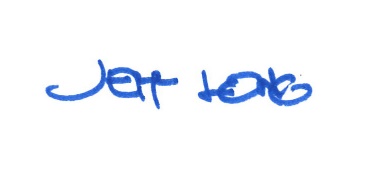 By: 				 Date of Meeting: 	Title: 		Historic Officer	